Questions for Personal Reflection:What has been the primary way you have thought about Jesus? (e.g. father, friend, healer, savior, lord, etc.?)
Read the following passages, what do they say the gospel contains?Mark 1:14-15Luke 7:22-23Acts 2:14-36, 5:42, 10:42, 13:321 Corinthians 15:1-8Romans 1:1-5You can also search “gospel” in a concordance or Bible app to find other instances. What difference might it make if you began to view him as king?
How is thinking about faith as “allegiance” different than thinking of it as strictly believing a set of propositions about Jesus?
How is this gospel good news for you?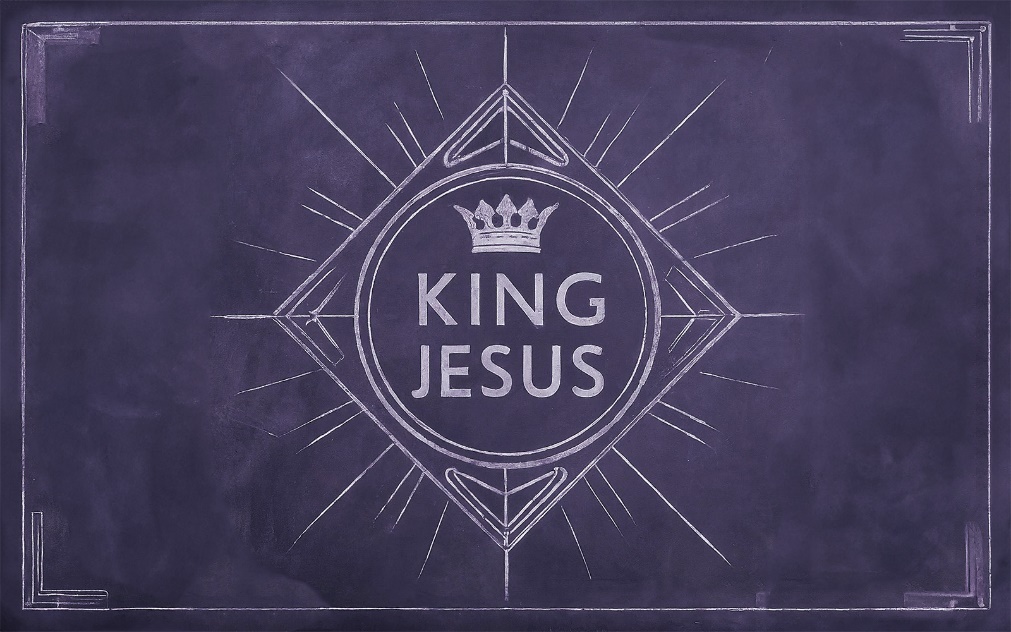 The Real GospelWe have a name for good advice: ________________.We have a name for good news: ________________. What is the Gospel?“Jesus died for my sins so I can go to heaven.”The Problem?It’s overly _____________________.Why is _________________ necessary?It misunderstands the Biblical word “____________.”It leaves out the ________________ and ________________ of Jesus.__________ didn’t preach this gospel.What IS the Gospel?“____________ is ____________”Gospel: Greek = __________________ (evangelism)Mark 1:14-152 Timothy 2:8Acts 2Jesus is referred to as ___________ 455 times.Scripture: Romans 1:1-4The Gospel in Scripture: Jesus the king (Christ):existed before time as God the Son was sent by the Fathertook on human flesh in fulfillment of God’s promises to Daviddied for our sins according to the Scriptureswas buried, and raised again on the third day in accordance with the Scripturesappeared to many witnesses is enthroned at the right hand of God as the ruling Christ has sent the Holy Spirit to his people and will come again as final judge to ruleHow is this Good News?Jesus is not just the king over ____________, but also the king over ____________!How should we respond?The Gospel calls us to “the __________________ that comes from ______________.”Faith=Greek: pistis:Believing a set of propositionsA pledge to be  __________________.To be faithful to a king is to pledge ___________________ to his way of life.